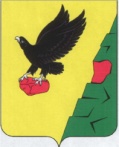 Администрация Тюльганского района П Р О Т О К О Лзаседания коллегии1. Председатель коллегии	- Буцких И.В.2. Секретарь коллегии	- Новиков Е.А.ПРИСУТСТВОВАЛИ:Буцких И.В. - глава района;ПОВЕСТКА ДНЯ:1. О корректировке долгосрочных тарифов на питьевую воду (питьевое водоснабжение) для ОАО «Тюльганское ХПП» Тюльганского района на 2019 годы.2. О корректировке долгосрочных тарифов на питьевую воду (питьевое водоснабжение) для ООО «Металург» Тюльганского района на 2019 годы.3. О корректировке долгосрочных тарифов на питьевую воду (питьевое водоснабжение) и водоотведение для МУП «ЖКХ Тюльганский поссовет» Тюльганского района на 2019-2020 годы.4. О корректировке долгосрочных тарифов на горячее водоснабжение для МУП «ЖКХ Тюльганский поссовет» Тюльганского района на 2019-2020 годы.Докладчик: Заместитель председателя коллегии – заместитель главы администрации района по оперативному управлению И.В.Нефедов1. О корректировке долгосрочных тарифов на питьевую воду (питьевое водоснабжение) для АО «Тюльганское ХПП» Тюльганского района на 2019 годы.2. О корректировке долгосрочных тарифов на питьевую воду (питьевое водоснабжение) для ООО «Металлург» Тюльганского района на 2019 годы.3. О корректировке долгосрочных тарифов на питьевую воду (питьевое водоснабжение) и водоотведение для МУП «ЖКХ Тюльганский поссовет» Тюльганского района на 2019-2020 годы.4. О корректировке долгосрочных тарифов на горячее водоснабжение для МУП «ЖКХ Тюльганский поссовет» Тюльганского района на 2019-2020 годы.По первому вопросу: «О корректировке долгосрочных тарифов на питьевую воду (питьевое водоснабжение) для АО «Тюльганское ХПП»  потребителям ст.Тюльган Чапаевского сельсовета Тюльганского района на 2019 годы»ВЫСТУПИЛИ: Заместитель главы администрации района по оперативному управлению И.В.Нефедов– АО «Тюльганское ХПП» обратилось в администрацию района с вопросом о корректировке долгосрочных тарифов на питьевую воду (питьевое водоснабжение).Расчет (корректировка) тарифов на 2019 год выполнен методом индексации в соответствии со сценарными условиями функционирования экономики Российской Федерации и основными параметрами Прогноза.Индексы изменения затрат по статьям расходов в соответствии с Прогнозом составят:Необходимая валовая выручка по предложению предприятия составила 110,87 тыс. рублей (без НДС). В результате проведенного анализа представленной документации предлагается определить необходимую валовую выручку (для расчета тарифов) на 2019 г. в размере 104,87 тыс.руб. (без НДС) (представлено в прилагаемых расчетах к экспертному заключению на 5 листах).Нормативы технологических затрат электрической энергии приняты в расчеты исходя из удельного расхода электрической энергии в  расчете на м³ воды, поданной в водопроводную сеть: 2019 – 0,55 кВтч/м3. Плановые и фактические значения показателей надежности, качества, энергетической эффективности объектов централизованных систем водоснабжения:Расчет объема отпуска услуг услуг АО "Тюльганское ХПП"  (баланс водоснабжения)Исходя из фактического объема отпуска воды за последний отчетный год и динамики отпуска воды за последние три года, в том числе с учетом подключения (технологического присоединения) объектов потребителей к центральным системам водоснабжения и прекращения подачи воды в отношении объектов потребителей, а также изменения порядка определения количества поданной воды предлагается принять объемы отпуска воды в размере:	тыс.м³Сравнительный анализ динамики необходимой валовой выручки, в том числе расходов по отдельным статьям (группам расходов), прибыли регулируемой организации и их величины по отношению к предыдущим периодам регулирования и по отношению к другим регулируемым организациям, осуществляющим регулируемые виды деятельности в сфере водоснабжения и (или) водоотведения в сопоставимых условиях                                                                                                           	тыс.руб.Корректировка неподконтрольных расходов:В соответствии с п.73 Основ ценообразования корректировка НВВ производится с учетом фактически достигнутого уровня неподконтрольных расходов. В тарифе на питьевую воду (питьевое водоснабжение) корректировка неподконтрольных расходов проведена по статьям:Корректировка операционных расходов:При формировании (корректировке)  размера операционных расходов на 2019 год долгосрочного периода ранее использовались следующие показатели:- индекс потребительских цен (ИПЦ) – 1,046;- индекс изменения количества активов (ИКА) – 1,00;- индекс эффективности расходов (ИЭР) – 1,01.	При корректировке размера операционных расходов на 2019 год используются следующие показатели:- индекс потребительских цен (ИПЦ) – 1,036;- индекс изменения количества активов (ИКА) – 1,00;- индекс эффективности расходов (ИЭР) – 1,01.Операционные расходы на 2019 год корректируются за счет уточненных значений прогнозных параметров регулирования в соответствии с прогнозом социально – экономического развития Российской Федерации на 2019 и плановый период 2020 и 2021 годов  .Таким образом, скорректированные операционные расходы составят:Корректировка расходов на электрическую энергию:В соответствии с п.64 Основ ценообразования расходы на приобретение электрической энергии определяются исходя из удельных расходов на электрическую энергию в расчете на объем поданной воды (принятых сточных вод), а так же исходя из плановых расчетных цен (тарифов) на электрическую энергию.Расходы на электроэнергию на 2019 год корректируются за счет уточненных значений прогнозных параметров регулирования в соответствии с Прогнозом.Расходы на электроэнергию составили - 37,30 тыс.руб.Таким образом, предприятие предлагало принять (скорректировать) на 2019 год расходы в размере 110,87 тыс.руб. (без НДС). В результате проведенного анализа представленной документации предлагается принять затраты предприятия на 2019 год в размере 104,87 тыс.руб. (без НДС). Снижение от предложения организации на 6 тыс.руб.Анализ экономической обоснованности величины прибыли, необходимой для эффективного функционирования АО "Тюльганское ХПП"      тыс.руб.	Расчеты экономически обоснованных расходов (недополученных доходов) в разрезе статей затрат, а также расчеты необходимой валовой выручки и размера тарифов с обоснованием причин, на основании которых принято решение об исключении из расчета тарифов экономически необоснованных расходов, учтенных для АО "Тюльганское ХПП" в предложении об установлении тарифа (представлено в прилагаемых расчетах к экспертному заключению на 5 листах и в п. 5 настоящего заключения) В соответствии с пунктами 15,16 Основ ценообразования и п.91 Методических указаний предлагается произвести корректировку НВВ на 2019 год с целью учета отклонения фактических значений параметров расчета тарифов от значений, учтенных при установлении тарифов за 2017 год:- водоснабжение - 0 тыс. руб.;Расчет экономически обоснованных расходов (недополученных доходов) за 2017 год представлен в приложениях  к экспертному заключению в таблицах.Результаты экспертизыВ результате проведенного экспертного анализа предлагается утвердить (скорректировать) производственные программы в соответствии с экспертным заключением.Постановлением администрации Тюльганского района от 15.12.2017 № 1245-п установлены следующие долгосрочные параметры на питьевую воду (питьевое водоснабжение):* для организаций, которым права владения и (или) пользования централизованными системами горячего водоснабжения, холодного водоснабжения и (или) водоотведения, отдельными объектами таких систем, находящимися в государственной или муниципальной собственности, переданы по договорам аренды таких систем и (или) объектов или по концессионным соглашениям, заключенным в соответствии с законодательством Российской Федерации не ранее 1 января .Согласно подпункту «в» пункта 3 статьи 1 Федерального закона  № 303-ФЗ  с 1 января 2019 года в отношении товаров (работ, услуг), имущественных прав, указанных в пункте 3 статьи 164 Налогового кодекса Российской Федерации, налоговая ставка по налогу на добавленную стоимость (далее – НДС) установлена в размере 20 процентов.	Пунктом 4 статьи 5 Федерального закона от 03.08.2018 № 303-ФЗ предусмотрено, что   налоговая ставка по НДС в размере 20 процентов применяется в отношении товаров (работ, услуг), имущественных прав, отгруженных (выполненных, оказанных), переданных начиная с 1 января 2019 года. А также в соответствии с постановлением Правительства Российской Федерации от 19.10.2018 №1246 «О внесении изменений в некоторые акты Правительства Российской Федерации по вопросам государственного регулирования цен (тарифов)» и в результате проведенного анализа предлагается на 2019 гг. установить тарифы (с календарной разбивкой) на питьевую воду (питьевое водоснабжение) для АО "Тюльганское ХПП":	 руб./м3Рост тарифа (без НДС) декабря 2019г. к тарифу (без НДС) декабря 2018г. составит 102%.  Представитель АО «Тюльганское ХПП» на заседании коллегии не присутствовал, с экспертным заключением ознакомлено, с тарифами, предлагаемыми для установления, согласно.ГОЛОСОВАЛИ: «за» - единогласно.По второму вопросу: «О корректировке долгосрочных тарифов на питьевую воду (питьевое водоснабжение) для ООО «Металлург» потребителям с.Тугустемир, с.Барангуловка, х.СтарыйТурай, х.НовыйТурай, х.КалининоТугустемирского сельсовета Тюльганского района  на 2018-2019 годы»ВЫСТУПИЛИ: Заместитель главы администрации района по оперативному управлениюИ.В.Нефедов – ООО «Металлург» обратилось в администрацию района с вопросом о корректировке долгосрочных тарифов на питьевую воду (питьевое водоснабжение).Расчет (корректировка) тарифов на 2019 год выполнен методом индексации в соответствии со сценарными условиями функционирования экономики Российской Федерации и основными параметрами Прогноза.Индексы изменения затрат по статьям расходов в соответствии с Прогнозом составят:Необходимая валовая выручка по предложению предприятия составила 1249,87 тыс. рублей (при применении УСН ). В результате проведенного анализа представленной документации предлагается определить необходимую валовую выручку (для расчета тарифов) на 2019 г. в размере 1080,37 тыс.руб. (при применении УСН ) (представлено в прилагаемых расчетах к экспертному заключению на 5 листах).Нормативы технологических затрат электрической энергии приняты в расчеты исходя из удельного расхода электрической энергии в  расчете на м³ воды, поданной в водопроводную сеть: 2019 – 1,7 кВтч/м3. Плановые и фактические значения показателей надежности, качества, энергетической эффективности объектов централизованных систем водоснабжения:Расчет объема отпуска услуг услуг ООО "Металлург" (баланс водоснабжения)Исходя из фактического объема отпуска воды за последний отчетный год и динамики отпуска воды за последние три года, в том числе с учетом подключения (технологического присоединения) объектов потребителей к центральным системам водоснабжения и прекращения подачи воды в отношении объектов потребителей, а также изменения порядка определения количества поданной воды предлагается принять объемы отпуска воды в размере:	тыс.м³Сравнительный анализ динамики необходимой валовой выручки, в том числе расходов по отдельным статьям (группам расходов), прибыли регулируемой организации и их величины по отношению к предыдущим периодам регулирования и по отношению к другим регулируемым организациям, осуществляющим регулируемые виды деятельности в сфере водоснабжения и (или) водоотведения в сопоставимых условиях                                                                                                           	тыс.руб.Корректировка неподконтрольных расходов:В соответствии с п.73 Основ ценообразования корректировка НВВ производится с учетом фактически достигнутого уровня неподконтрольных расходов. В тарифе на питьевую воду (питьевое водоснабжение) корректировка неподконтрольных расходов проведена по статьям:Корректировка операционных расходов:При формировании (корректировке)  размера операционных расходов на 2019 год долгосрочного периода ранее использовались следующие показатели:- индекс потребительских цен (ИПЦ) – 1,046;- индекс изменения количества активов (ИКА) – 1,00;- индекс эффективности расходов (ИЭР) – 1,01.	При корректировке размера операционных расходов на 2019 год используются следующие показатели:- индекс потребительских цен (ИПЦ) – 1,036;- индекс изменения количества активов (ИКА) – 1,00;- индекс эффективности расходов (ИЭР) – 1,01.Операционные расходы на 2019 год корректируются за счет уточненных значений прогнозных параметров регулирования в соответствии с прогнозом социально – экономического развития Российской Федерации на 2019 год и плановый период 2020 год.Таким образом, скорректированные операционные расходы составят:Корректировка расходов на электрическую энергию:В соответствии с п.64 Основ ценообразования расходы на приобретение электрической энергии определяются исходя из удельных расходов на электрическую энергию в расчете на объем поданной воды (принятых сточных вод), а так же исходя из плановых расчетных цен (тарифов) на электрическую энергию.Расходы на электроэнергию на 2019 год корректируются за счет уточненных значений прогнозных параметров регулирования в соответствии с Прогнозом.Расходы на электроэнергию составили - 675,85 тыс.руб.Расходы по статье «Амортизация» предлагается принять из фактической стоимости амортизируемого имущества 2017 года и норм амортизационных отчислений, что составит 25,3 тыс.руб.Таким образом, предприятие предлагало принять (скорректировать) на 2019 год расходы в размере 1249,87 тыс.руб. (при применении УСН). В результате проведенного анализа представленной документации предлагается принять затраты предприятия на 2019 год в размере 1080,37тыс.руб. (при применении УСН). Снижение  от предложения организации на  340,94 тыс.руб.Анализ экономической обоснованности величины прибыли, необходимой для эффективного функционирования ООО "Металлург"     тыс.руб.	Расчеты экономически обоснованных расходов (недополученных доходов) в разрезе статей затрат, а также расчеты необходимой валовой выручки и размера тарифов с обоснованием причин, на основании которых принято решение об исключении из расчета тарифов экономически необоснованных расходов, учтенных для ООО "Металлург"в предложении об установлении тарифа (представлено в прилагаемых расчетах к экспертному заключению на 5 листах и в п. 5 настоящего заключения)В соответствии с пунктами 15,16 Основ ценообразования и п.91 Методических указаний предлагается произвести корректировку НВВ на 2019 год с целью учета отклонения фактических значений параметров расчета тарифов от значений, учтенных при установлении тарифов за 2017 год:- водоснабжение - - 0,25 тыс. руб.;Расчет экономически обоснованных расходов (недополученных доходов) за 2017 год представлен в приложениях  к экспертному заключению в таблицах.Результаты экспертизыВ результате проведенного экспертного анализа предлагается утвердить (скорректировать) производственные программы в соответствии с экспертным заключением.Постановлением администрации Тюльганского района от 15.12.2017 № 1245-п установлены следующие долгосрочные параметры на питьевую воду (питьевое водоснабжение):* для организаций, которым права владения и (или) пользования централизованными системами горячего водоснабжения, холодного водоснабжения и (или) водоотведения, отдельными объектами таких систем, находящимися в государственной или муниципальной собственности, переданы по договорам аренды таких систем и (или) объектов или по концессионным соглашениям, заключенным в соответствии с законодательством Российской Федерации не ранее 1 января .Согласно подпункту «в» пункта 3 статьи 1 Федерального закона  № 303-ФЗ  с 1 января 2019 года в отношении товаров (работ, услуг), имущественных прав, указанных в пункте 3 статьи 164 Налогового кодекса Российской Федерации, налоговая ставка по налогу на добавленную стоимость (далее – НДС) установлена в размере 20 процентов.	Пунктом 4 статьи 5 Федерального закона от 03.08.2018 № 303-ФЗ предусмотрено, что   налоговая ставка по НДС в размере 20 процентов применяется в отношении товаров (работ, услуг), имущественных прав, отгруженных (выполненных, оказанных), переданных начиная с 1 января 2019 года. А также в соответствии с постановлением Правительства Российской Федерации от 19.10.2018 №1246 «О внесении изменений в некоторые акты Правительства Российской Федерации по вопросам государственного регулирования цен (тарифов)» и в результате проведенного анализа предлагается на 2019 г. установить тарифы (с календарной разбивкой) на питьевую воду (питьевое водоснабжение) для ООО "Металлург":	 руб./м3Рост тарифа (без НДС) декабря 2019г. к тарифу (без НДС) декабря 2018г. составит 101,97%.  Представитель ООО «Металлург» на заседании коллегии не присутствовал, с экспертным заключением ознакомлено, с тарифами, предлагаемыми для установления, согласно.ГОЛОСОВАЛИ: «за» - единогласно.По третьему вопросу: «Об установлении долгосрочных тарифов на питьевую воду (питьевое водоснабжение) и водоотведение для МУП «ЖКХ Тюльганский поссовет» потребителям п.Тюльган, с.Нововасильевка Тюльганского района на 2018-2020 годы»ВЫСТУПИЛИ: Заместитель главы администрации района по оперативному управлениюИ.В.Нефедов – МУП «ЖКХ Тюльганский поссовет» обратилось в администрацию района с вопросом обустановлении долгосрочных тарифов на питьевую воду (питьевое водоснабжение) и водоотведение.Расчет (корректировка) (питьевое водоснабжение) тарифов на 2019-2020 годы выполнен методом индексации в соответствии со сценарными условиями функционирования экономики Российской Федерации и основными параметрами Прогноза.Индексы изменения затрат по статьям расходов в соответствии с Прогнозом составят:Необходимая валовая выручка по предложению предприятия составила 12694,36 тыс. рублей (без НДС). В результате проведенного анализа представленной документации предлагается определить необходимую валовую выручку (для расчета тарифов) на 2019 г. в размере 11785,43 тыс.руб. (без НДС) (представлено в прилагаемых расчетах к экспертному заключению на 5 листах).Нормативы технологических затрат электрической энергии приняты в расчеты исходя из удельного расхода электрической энергии в  расчете на м³ воды, поданной в водопроводную сеть: 2019 – 1,9 кВтч/м3; 2020 – 1,9 кВтч/м3. Плановые и фактические значения показателей надежности, качества, энергетической эффективности объектов централизованных систем водоснабжения:Расчет объема отпуска услуг услуг МУП «ЖКХ Тюльганский поссовет»  (баланс водоснабжения)Исходя из фактического объема отпуска воды за последний отчетный год и динамики отпуска воды за последние три года, в том числе с учетом подключения (технологического присоединения) объектов потребителей к центральным системам водоснабжения и прекращения подачи воды в отношении объектов потребителей, а также изменения порядка определения количества поданной воды предлагается принять объемы отпуска воды в размере:	тыс.м³Сравнительный анализ динамики необходимой валовой выручки, в том числе расходов по отдельным статьям (группам расходов), прибыли регулируемой организации и их величины по отношению к предыдущим периодам регулирования и по отношению к другим регулируемым организациям, осуществляющим регулируемые виды деятельности в сфере водоснабжения и (или) водоотведения в сопоставимых условиях                                                                                                           	тыс.руб.Корректировка неподконтрольных расходов:В соответствии с п.73 Основ ценообразования корректировка НВВ производится с учетом фактически достигнутого уровня неподконтрольных расходов. В тарифе на питьевую воду (питьевое водоснабжение) корректировка неподконтрольных расходов проведена по статьям:Корректировка операционных расходов:При формировании (корректировке)  размера операционных расходов на 2019 год долгосрочного периода ранее использовались следующие показатели:- индекс потребительских цен (ИПЦ) – 1,046;- индекс изменения количества активов (ИКА) – 1,00;- индекс эффективности расходов (ИЭР) – 1,01.	При корректировке размера операционных расходов на 2019 год используются следующие показатели:- индекс потребительских цен (ИПЦ) – 1,036;- индекс изменения количества активов (ИКА) – 1,00;- индекс эффективности расходов (ИЭР) – 1,01.Операционные расходы на 2019 год корректируются за счет уточненных значений прогнозных параметров регулирования в соответствии с прогнозом социально – экономического развития Российской Федерации на 2019 год и плановый период 2020 год.Таким образом, скорректированные операционные расходы составят:Корректировка расходов на электрическую энергию:В соответствии с п.64 Основ ценообразования расходы на приобретение электрической энергии определяются исходя из удельных расходов на электрическую энергию в расчете на объем поданной воды (принятых сточных вод), а так же исходя из плановых расчетных цен (тарифов) на электрическую энергию.Расходы на электроэнергию на 2019 год корректируются за счет уточненных значений прогнозных параметров регулирования в соответствии с Прогнозом.Расходы на электроэнергию составили - 6760 тыс.руб.Расходы по статье «Амортизация» предлагается принять из фактической стоимости амортизируемого имущества 2017 года и норм амортизационных отчислений, что составит 550,4 тыс.руб.Таким образом, предприятие предлагало принять (скорректировать) на 2019 год расходы в размере 12694,36 тыс.руб. (без НДС). В результате проведенного анализа представленной документации предлагается принять затраты предприятия на 2019 год в размере 11785,43 тыс.руб. (без НДС). Снижение (увеличение) от предложения организации на 908,93 тыс.руб.Анализ экономической обоснованности величины прибыли, необходимой для эффективного функционирования МУП «ЖКХ Тюльганский поссовет»тыс.руб.	Расчеты экономически обоснованных расходов (недополученных доходов) в разрезе статей затрат, а также расчеты необходимой валовой выручки и размера тарифов с обоснованием причин, на основании которых принято решение об исключении из расчета тарифов экономически необоснованных расходов, учтенных для МУП «ЖКХ Тюльганский поссовет» в предложении об установлении тарифа (представлено в прилагаемых расчетах к экспертному заключению на 5 листах и в п. 5 настоящего заключения).В соответствии с пунктами 15,16 Основ ценообразования и п.91 Методических указаний предлагается произвести корректировку НВВ на 2019 год с целью учета отклонения фактических значений параметров расчета тарифов от значений, учтенных при установлении тарифов за 2017 год:- водоснабжение - - 256,79 тыс. руб.;Расчет экономически обоснованных расходов (недополученных доходов) за 2017 год представлен в приложениях  к экспертному заключению в таблицах.Результаты экспертизыВ результате проведенного экспертного анализа предлагается утвердить (скорректировать) производственные программы в соответствии с экспертным заключением.Постановлением администрации Тюльганского района от 15.12.2017 № 1245-п установлены следующие долгосрочные параметры на питьевую воду (питьевое водоснабжение):* для организаций, которым права владения и (или) пользования централизованными системами горячего водоснабжения, холодного водоснабжения и (или) водоотведения, отдельными объектами таких систем, находящимися в государственной или муниципальной собственности, переданы по договорам аренды таких систем и (или) объектов или по концессионным соглашениям, заключенным в соответствии с законодательством Российской Федерации не ранее 1 января .Согласно подпункту «в» пункта 3 статьи 1 Федерального закона  № 303-ФЗ  с 1 января 2019 года в отношении товаров (работ, услуг), имущественных прав, указанных в пункте 3 статьи 164 Налогового кодекса Российской Федерации, налоговая ставка по налогу на добавленную стоимость (далее – НДС) установлена в размере 20 процентов.	Пунктом 4 статьи 5 Федерального закона от 03.08.2018 № 303-ФЗ предусмотрено, что   налоговая ставка по НДС в размере 20 процентов применяется в отношении товаров (работ, услуг), имущественных прав, отгруженных (выполненных, оказанных), переданных начиная с 1 января 2019 года. А также в соответствии с постановлением Правительства Российской Федерации от 19.10.2018 №1246 «О внесении изменений в некоторые акты Правительства Российской Федерации по вопросам государственного регулирования цен (тарифов)» и в результате проведенного анализа предлагается на 2019-2020 гг. установить тарифы (с календарной разбивкой) на питьевую воду (питьевое водоснабжение) для МУП "ЖКХ Тюльганский поссовет":	 руб./м3Рост тарифа (без НДС) декабря 2019г. к тарифу (без НДС) декабря 2018г. составит 102%.  Представитель МУП «ЖКХ Тюльганский поссовет» на заседании коллегии не присутствовал, с экспертным заключением ознакомлено, с тарифами, предлагаемыми для установления, согласно.ГОЛОСОВАЛИ: «за» - единогласно.Расчет (корректировка) тарифов (водоотведение) на 2019-2020 годы выполнен методом индексации в соответствии со сценарными условиями функционирования экономики Российской Федерации и основными параметрами Прогноза.Индексы изменения затрат по статьям расходов в соответствии с Прогнозом составят:Необходимая валовая выручка по предложению предприятия составила 10158,55 тыс. рублей (без НДС). В результате проведенного анализа представленной документации предлагается определить необходимую валовую выручку (для расчета тарифов) на 2019 г. в размере 9779,22 тыс.руб. (без НДС) (представлено в прилагаемых расчетах к экспертному заключению на 5 листах).Нормативы технологических затрат электрической энергии приняты в расчеты исходя из удельного расхода электрической энергии на производство сточных вод, принятых в канализационную сеть: 2019 – 0,4 кВтч/м3; 2020 – 0,4 кВтч/ м3 .Дозы хлора (хлорреагентов) установлены опытным путем в процессе наладки и эксплуатации водоочистных станций.Плановые и фактические значения показателей надежности, качества, энергетической эффективности объектов централизованных систем водоотведения:Расчет объема отпуска услуг МУП «ЖКХ Тюльганский поссовет»  (баланс водоотведения) Исходя из фактического объема приема сточных вод за последний отчетный год и динамики приема сточных вод за последние три года, в том числе с учетом подключения (технологического присоединения) объектов потребителей к центральным системам водоотведения и прекращения приема сточных вод в отношении объектов потребителей, а также изменения порядка определения количества принятых сточных вод предлагается принять объем принятых сточных вод в размере:                                                                                                           тыс.м³Сравнительный анализ динамики необходимой валовой выручки, в том числе расходов по отдельным статьям (группам расходов), прибыли регулируемой организации и их величины по отношению к предыдущим периодам регулирования и по отношению к другим регулируемым организациям, осуществляющим регулируемые виды деятельности в сфере водоснабжения и (или) водоотведения в сопоставимых условиях                                                                                                           	тыс.руб.Корректировка неподконтрольных расходов:В соответствии с п.73 Основ ценообразования корректировка НВВ производится с учетом фактически достигнутого уровня неподконтрольных расходов. В тарифе на водоотведение корректировка неподконтрольных расходов проведена по статьям:Корректировка операционных расходов:При формировании (корректировке)  размера операционных расходов на 2019 год долгосрочного периода ранее использовались следующие показатели:- индекс потребительских цен (ИПЦ) – 1,046;- индекс изменения количества активов (ИКА) – 1,00;- индекс эффективности расходов (ИЭР) – 1,01.	При корректировке размера операционных расходов на 2019 год используются следующие показатели:- индекс потребительских цен (ИПЦ) – 1,036;- индекс изменения количества активов (ИКА) – 1,00;- индекс эффективности расходов (ИЭР) – 1,01.Операционные расходы на 2019 год корректируются за счет уточненных значений прогнозных параметров регулирования в соответствии с прогнозом социально – экономического развития Российской Федерации на 2019 год и плановый период 2020 год.Таким образом, скорректированные операционные расходы составят:Корректировка расходов на электрическую энергию:В соответствии с п.64 Основ ценообразования расходы на приобретение электрической энергии определяются исходя из удельных расходов на электрическую энергию в расчете на объем поданной воды (принятых сточных вод), а так же исходя из плановых расчетных цен (тарифов) на электрическую энергию.Расходы на электроэнергию на 2019 год корректируются за счет уточненных значений прогнозных параметров регулирования в соответствии с Прогнозом.Расходы на электроэнергию составили - 624 тыс.руб.Расходы по статье «Амортизация» предлагается принять из фактической стоимости амортизируемого имущества 2017 года и норм амортизационных отчислений, что составит 237,4 тыс.руб.Таким образом, предприятие предлагало принять (скорректировать) на 2019 год расходы в размере 10158,55 тыс.руб. (без НДС). В результате проведенного анализа представленной документации предлагается принять затраты предприятия на 2019 год в размере 9779,22 тыс.руб. (без НДС). Снижение (увеличение) от предложения организации на 379,33 тыс.руб.Анализ экономической обоснованности величины прибыли, необходимой для эффективного функционирования МУП "ЖКХ Тюльганский поссовет" тыс.руб.	Расчеты экономически обоснованных расходов (недополученных доходов) в разрезе статей затрат, а также расчеты необходимой валовой выручки и размера тарифов с обоснованием причин, на основании которых принято решение об исключении из расчета тарифов экономически необоснованных расходов, учтенных МУП "ЖКХ Тюльганский поссовет" в предложении об установлении тарифа (представлено в прилагаемых расчетах к экспертному заключению на 5 листах и в п. 5 настоящего заключения.)В соответствии с пунктами 15,16 Основ ценообразования и п.91 Методических указаний предлагается произвести корректировку НВВ на 2019 год с целью учета отклонения фактических значений параметров расчета тарифов от значений, учтенных при установлении тарифов за 2017 год:- водоотведение – - 95,97 тыс. руб.Расчет экономически обоснованных расходов (недополученных доходов) за 2017 год представлен в приложениях  к экспертному заключению в таблицах.Результаты экспертизыВ результате проведенного экспертного анализа предлагается утвердить (скорректировать) производственные программы в соответствии с экспертным заключением.Постановлением администрации Тюльганского района от 15.12.2017 № 1245-п  установлены следующие долгосрочные параметры на водоотведение:* для организаций, которым права владения и (или) пользования централизованными системами горячего водоснабжения, холодного водоснабжения и (или) водоотведения, отдельными объектами таких систем, находящимися в государственной или муниципальной собственности, переданы по договорам аренды таких систем и (или) объектов или по концессионным соглашениям, заключенным в соответствии с законодательством Российской Федерации не ранее 1 января .Согласно подпункту «в» пункта 3 статьи 1 Федерального закона  № 303-ФЗ  с 1 января 2019 года в отношении товаров (работ, услуг), имущественных прав, указанных в пункте 3 статьи 164 Налогового кодекса Российской Федерации, налоговая ставка по налогу на добавленную стоимость (далее – НДС) установлена в размере 20 процентов.	Пунктом 4 статьи 5 Федерального закона от 03.08.2018 № 303-ФЗ предусмотрено, что   налоговая ставка по НДС в размере 20 процентов применяется в отношении товаров (работ, услуг), имущественных прав, отгруженных (выполненных, оказанных), переданных начиная с 1 января 2019 года. А также в соответствии с постановлением Правительства Российской Федерации от 19.10.2018 №1246 «О внесении изменений в некоторые акты Правительства Российской Федерации по вопросам государственного регулирования цен (тарифов)» и в результате проведенного анализа предлагается на 2019-2020 гг. установить тарифы (с календарной разбивкой) на водоотведение для МУП "ЖКХ Тюльганский поссовет":								 руб./м3Рост тарифа (без НДС) декабря 2019г. к тарифу (без НДС) декабря 2018г. составит 102 %.  Представитель МУП «ЖКХ Тюльганский поссовет» на заседании коллегии не присутствовал, с экспертным заключением ознакомлено, с тарифами, предлагаемыми для установления, согласно.ГОЛОСОВАЛИ: «за» - единогласно.По четвертому вопросу: «Об установлении тарифов на горячее водоснабжение для МУП «ЖКХ Тюльганский поссовет» потребителям п.Тюльган, Тюльганского района на 2019-2020годы»ВЫСТУПИЛИ: Заместитель главы администрации района по оперативному управлениюНефедов И.В. –МУП «ЖКХ Тюльганский поссовет» обратилось в администрацию района с вопросом об установлении долгосрочного тарифа на 2018-2020 годы горячую воду (горячее водоснабжение) в закрытой системе горячего водоснабжения, поставляемую потребителям МУП «ЖКХ Тюльганский поссовет»п.Тюльган.В результате проведенного анализа предлагается утвердить производственную программу на 2018-2020 годы в соответствии с экспертным заключением. Согласно  подпункту  «в»  пункта  3 статьи  1  Федерального  закона  № 303-ФЗ, с 1 января 2019 года в отношении товаров (работ, услуг), имущественных прав, указанных в пункте 3 статьи 164 Налогового кодекса Российской Федерации, налоговая ставка по налогу на добавленную стоимость (далее – НДС) установлена в размере 20 процентов.	Пунктом  4 статьи 5 Федерального закона от 03.08.2018 № 303-ФЗ предусмотрено, что  налоговая ставка  по НДС в размере 20 процентов  применяется в отношении товаров (работ, услуг), имущественных прав, отгруженных (выполненных, оказанных), переданных начиная с 1 января 2019 года. В соответствии с постановлением Правительства Российской Федерации от 19.10.2018 №1246 «О внесении изменений в некоторые акты Правительства Российской Федерации по вопросам государственного регулирования цен (тарифов)» и с учетом проведенного анализа  предлагается на 2019-2020 г.г. установить двухкомпонентные тарифы (с календарной разбивкой) на горячую воду (горячее водоснабжение) в закрытой системе горячего водоснабжения для_МУП "ЖКХ Тюльганский поссовет" В случае если приказом департамента и постановлением администрации будет утвержден иной тариф на тепловую энергию и (или) теплоноситель, тариф на горячую воду подлежит корректировке.ГОЛОСОВАЛИ: «за» - единогласно.Председатель коллегии									И.В.Буцких	Заместитель главы администрации района по оперативному управлению								И.В. НефедовНачальник комитета по финансово-экономическим вопросам администрации района								О.П. ЗаварзинаНачальник   комитета по вопросам газо-тепло-электроснабжения,строительства, транспорта и связи администрации района						Э.Х. ВалеевСекретарь коллегии										Е.А. Новиковп.Тюльган от 17декабря 2018 года № 1Заварзина О.П - начальник комитета по финансово-экономическим вопросамадминистрации района;Нефедов И.В. - заместитель главы администрации района по оперативному управлению;Валеев Э.Х. - начальник   комитета по вопросам газо-тепло-электроснабжения, строительства, транспорта и связи администрации района;Новиков Е.А. - ведущий специалист по вопросам торговли, развития предпринимательства и муниципальным рынкам.2019 годэлектроэнергия11,0%оплата труда4,6%прочие расходы4,6%     № п/пПоказатели эффективности производственной программыЕд. изм.Значение показателя в базовом периоде(2018 год)Планируемое значение показателя в периоде регулирования(2019 год)123451.Показатели качества питьевой воды1.1.доля проб питьевой воды, подаваемой с источников водоснабжения, водопроводных станций или иных объектов централизованной системы водоснабжения в распределительную водопроводную сеть, не соответствующих установленным требованиям, в общем объеме проб, отобранных по результатам производственного контроля качества питьевой воды%--1.2.доля проб питьевой воды в распределительной водопроводной сети, не соответствующих установленным требованиям, в общем объеме проб, отобранных по результатам производственного контроля качества питьевой воды%--2.Показатели энергетической эффективности2.1.Доля потерь воды в централизованных системах водоснабжения при транспортировке в общем объеме воды, поданной в водопроводную сеть%0,550,552.2.Удельный расход электрической энергии, потребляемой в технологическом процессе подготовки питьевой воды, на единицу объема воды, отпускаемой в сетькВт*ч/куб.м.--2.3.Удельный расход электрической энергии, потребляемой в технологическом процессе транспортировки питьевой воды, на единицу объема транспортируемой водыкВт*ч/куб.м.--3.Показатели надежности и бесперебойности--3.1.Количество перерывов в подаче воды, зафиксированных в местах исполнения обязательств организацией, осуществляющей холодное водоснабжение, по подаче холодной воды, возникших в результате аварий, повреждений и иных технологических нарушений на объектах централизованной системы холодного водоснабжения, принадлежащих организации, осуществляющей холодное водоснабжение, в расчете на протяженность водопроводной сети в годед./км.--4.Расходы на реализацию производственной программы (НВВ для расчета тарифа)тыс.руб.102,06104,87№ п/пНаименованиеЕдиница измеренияИстекший год (2016)Истекший год (2016)Истекший год (2017)Истекший год (2017)Текущий год (2018)Текущий год (2018)Очередной год (2019)план№ п/пНаименованиеЕдиница измеренияпланфактпланфактпланожид.1Объем отпуска питьевой водытыс. куб. м12,7412,7412,7412,7412,7412,7412,741.1объем воды, отпущенной абонентам:тыс. куб. м12,7412,7412,7412,7412,7412,7412,741.1.1по приборам учетатыс. куб. м0,750,750,750,750,750,750,751.1.2по нормативамтыс. куб. м11,9911,9911,9911,9911,9911,9911,991.2для приготовления горячей водытыс. куб. м1.3при дифференциации тарифов по объемутыс. куб. м2019гВ год12,74с 01.01. по 30.06.6,37с 01.07. по 31.12.6,37НаименованиеРасходы, утвержденные в предыдущем периоде (году) регулирования (2018 г.)Регулируемый период (2019г.)% роста к 2018 г.Операционные расходы39,6241,03103,56Расходы на электрическую энергию35,3637,30105,49Неподконтрольные расходы27,0826,5498,01АмортизацияНормативная прибыльРасчетная предпринимательская прибыльИтого НВВ102,06104,87102,75Корректировка в соответствии с п.15,16 Основ ценообразованияИтого НВВ (для расчета тарифов)102,06104,87102,75Тариф на питьевую воду (питьевое водоснабжение)8,018,23102,75№
п/пНаименованиеЕдиница измерений2019 год2019 годОтклонение№
п/пНаименованиеЕдиница измеренийутвержденокорректировка1234561Неподконтрольные расходытыс. руб.31,1426,5485,23%2Расходы на оплату товаров (услуг, работ), приобретаемых у других организацийтыс. руб.---2.1Расходы на тепловую энергиютыс. руб.---2.2Расходы на теплоносительтыс. руб.---2.3  Топливотыс. руб.---2.4  Холодная водатыс. руб.---3Налоги и сборытыс. руб.25,9625,96100%3.1Налог на прибыльтыс. руб.---3.2Налог на имущество организацийтыс. руб.---3.3Земельный налог и арендная плата за землютыс. руб.---3.4Водный налог и плата за пользование водным объектом тыс. руб.31,1426,5485,23%3.6Транспортный налогтыс. руб.---3.7Плата за негативное воздействие на окружающую средутыс. руб.---3.8Прочие налоги и сборытыс. руб.---4Арендная и концессионная плата, лизинговые платежитыс. руб.---5Резерв по сомнительным долгам гарантирующей организациитыс. руб.---5.1Сбытовые расходы гарантирующей организациитыс. руб.---6Экономия расходовтыс. руб.---8Недополученные доходы/расходы прошлых периодовтыс. руб.---9Займы и кредиты (для метода индексации)тыс. руб.---№
п/пНаименованиеЕдиница измерений2019 год2019 годОтклонение№
п/пНаименованиеЕдиница измеренийутвержденокорректировка1234561Питьевая вода (питьевое водоснабжение)тыс. руб.40,7941,03100,59№ п/пНаименованиеРазмер прибыли, утвержденной в предыдущем периоде (году) регулирования (2018 г.)Регулируемый периодРегулируемый периодРегулируемый периодРегулируемый период№ п/пНаименованиеРазмер прибыли, утвержденной в предыдущем периоде (году) регулирования (2018 г.)Предложения предприятияПредложения предприятияПредложения администрацииПредложения администрации№ п/пНаименованиеРазмер прибыли, утвержденной в предыдущем периоде (году) регулирования (2018 г.)2019 год% роста к 2018г.2019 год% роста к 2018г.1 Нормативная прибыль 1.1средства на возврат займов и кредитов, проценты по займам и кредитам, привлекаемым на реализацию инвестиционной программы и пополнение оборотных средств, с учетом предусмотренных Налоговым кодексом Российской Федерации особенностей отнесения к расходам процентов по долговым обязательствам1.2расходы на капитальные вложения (инвестиции) на период регулирования, определяемые на основе утвержденных инвестиционных программ, за исключением процентов по займам и кредитам, привлекаемым на реализацию мероприятий инвестиционной программы, учтенных в стоимости таких мероприятий1.3расходы на социальные нужды, предусмотренные коллективными договорами2Расчетная предпринимательская прибыль гарантирующей организацииПоказателиЕд.изм.2017 год2018 год2019 года) базовый уровень операционных расходовтыс.руб.хххб) индекс эффективности операционных расходов%1%1%1%в) нормативный уровень прибыли *%---г) показатели энергосбережения и энергетической эффективности:1. уровень потерь водыг) показатели энергосбережения и энергетической эффективности:1. уровень потерь воды%---2. удельный расход электрической энергиикВтч/м³0,550,550,55Срок действия тарифаЭОТ (без НДС) тариф для населения (с НДС)с 01.01.2019 по 30.06.20198,159,78с 01.07.2019 по 31.12.20198,319,972019 годэлектроэнергия11,0%оплата труда4,6%прочие расходы4,6%     № п/пПоказатели эффективности производственной программыЕд. изм.Значение показателя в базовом периоде(2018 год)Планируемое значение показателя в периоде регулирования(2019 год)123451.Показатели качества питьевой воды1.1.доля проб питьевой воды, подаваемой с источников водоснабжения, водопроводных станций или иных объектов централизованной системы водоснабжения в распределительную водопроводную сеть, не соответствующих установленным требованиям, в общем объеме проб, отобранных по результатам производственного контроля качества питьевой воды%--1.2.доля проб питьевой воды в распределительной водопроводной сети, не соответствующих установленным требованиям, в общем объеме проб, отобранных по результатам производственного контроля качества питьевой воды%--2.Показатели энергетической эффективности2.1.Доля потерь воды в централизованных системах водоснабжения при транспортировке в общем объеме воды, поданной в водопроводную сеть%--2.2.Удельный расход электрической энергии, потребляемой в технологическом процессе подготовки питьевой воды, на единицу объема воды, отпускаемой в сетькВт*ч/куб.м.1,71,72.3.Удельный расход электрической энергии, потребляемой в технологическом процессе транспортировки питьевой воды, на единицу объема транспортируемой водыкВт*ч/куб.м.--3.Показатели надежности и бесперебойности3.1.Количество перерывов в подаче воды, зафиксированных в местах исполнения обязательств организацией, осуществляющей холодное водоснабжение, по подаче холодной воды, возникших в результате аварий, повреждений и иных технологических нарушений на объектах централизованной системы холодного водоснабжения, принадлежащих организации, осуществляющей холодное водоснабжение, в расчете на протяженность водопроводной сети в годед./км.--4.Расходы на реализацию производственной программы (НВВ для расчета тарифа)тыс.руб.1052,111080,37№ п/пНаименованиеЕдиница измеренияИстекший год (2016)Истекший год (2016)Истекший год (2017)Истекший год (2017)Текущий год (2018)Текущий год (2018)Очередной год (2019)план№ п/пНаименованиеЕдиница измеренияпланфактпланфактпланожид.1Объем отпуска питьевой водытыс. куб. м9863,963,963,963,963,963,91.1объем воды, отпущенной абонентам:тыс. куб. м5040,440,440,440,440,440,41.1.1по приборам учетатыс. куб. м57,57,57,57,57,57,51.1.2по нормативамтыс. куб. м4532,932,932,932,932,932,91.2для приготовления горячей водытыс. куб. м-------1.3при дифференциации тарифов по объемутыс. куб. м-------2019гВ год63,9с 01.01. по 30.06.31,95с 01.07. по 31.12.31,95НаименованиеРасходы, утвержденные в предыдущем периоде (году) регулирования (2018 г.)Регулируемый период (2019г.)% роста к 2018 г.Операционные расходы359,79372,57103,55%Расходы на электрическую энергию660,13675,85102,38%Неподконтрольные расходы6,96,9100%Амортизация25,325,3100%Нормативная прибыльРасчетная предпринимательская прибыльИтого НВВ1052,111080,62102,71%Корректировка в соответствии с п.15,16 Основ ценообразования-0,25Итого НВВ (для расчета тарифов)1052,111080,37102,69%Тариф на питьевую воду (питьевое водоснабжение)16,4716,91102,67%№
п/пНаименованиеЕдиница измерений2019 год2019 годОтклонение№
п/пНаименованиеЕдиница измеренийутвержденокорректировка1234561Неподконтрольные расходытыс. руб.7,39356,986,96%2Расходы на оплату товаров (услуг, работ), приобретаемых у других организацийтыс. руб.-2.1Расходы на тепловую энергиютыс. руб.-2.2Расходы на теплоносительтыс. руб.-2.3  Топливотыс. руб.-2.4  Холодная водатыс. руб.-3Налоги и сборытыс. руб.-3.1Налог на прибыльтыс. руб.-3.2Налог на имущество организацийтыс. руб.-3.3Земельный налог и арендная плата за землютыс. руб.-3.4Водный налог и плата за пользование водным объектом тыс. руб.7,9356,986,96%3.6Транспортный налогтыс. руб.-3.7Плата за негативное воздействие на окружающую средутыс. руб.-3.8Прочие налоги и сборытыс. руб.-4Арендная и концессионная плата, лизинговые платежитыс. руб.-5Резерв по сомнительным долгам гарантирующей организациитыс. руб.-5.1Сбытовые расходы гарантирующей организациитыс. руб.-6Экономия расходовтыс. руб.-8Недополученные доходы/расходы прошлых периодовтыс. руб.-9Займы и кредиты (для метода индексации)тыс. руб.-№
п/пНаименованиеЕдиница измерений2019 год2019 годОтклонение№
п/пНаименованиеЕдиница измеренийутвержденокорректировка1234561Питьевая вода (питьевое водоснабжение)тыс. руб.370,43372,57100,58%№ п/пНаименованиеРазмер прибыли, утвержденной в предыдущем периоде (году) регулирования (2018 г.)Регулируемый периодРегулируемый периодРегулируемый периодРегулируемый период№ п/пНаименованиеРазмер прибыли, утвержденной в предыдущем периоде (году) регулирования (2018 г.)Предложения предприятияПредложения предприятияПредложения администрацииПредложения администрации№ п/пНаименованиеРазмер прибыли, утвержденной в предыдущем периоде (году) регулирования (2018 г.)2019 год% роста к 2018г.2019 год% роста к 2018г.1 Нормативная прибыль 1.1средства на возврат займов и кредитов, проценты по займам и кредитам, привлекаемым на реализацию инвестиционной программы и пополнение оборотных средств, с учетом предусмотренных Налоговым кодексом Российской Федерации особенностей отнесения к расходам процентов по долговым обязательствам1.2расходы на капитальные вложения (инвестиции) на период регулирования, определяемые на основе утвержденных инвестиционных программ, за исключением процентов по займам и кредитам, привлекаемым на реализацию мероприятий инвестиционной программы, учтенных в стоимости таких мероприятий1.3расходы на социальные нужды, предусмотренные коллективными договорами2Расчетная предпринимательская прибыль гарантирующей организацииПоказателиЕд.изм.2018 год2019 год2020 года) базовый уровень операционных расходовтыс.руб.хххб) индекс эффективности операционных расходов%1%1%1%в) нормативный уровень прибыли *%---г) показатели энергосбережения и энергетической эффективности:1. уровень потерь водыг) показатели энергосбережения и энергетической эффективности:1. уровень потерь воды%---2. удельный расход электрической энергиикВтч/м³1,71,71,7Срок действия тарифаЭОТ (без НДС) тариф для населения (при применении УСН)с 01.01.2019 по 30.06.201916,7416,74с 01.07.2019 по 31.12.201917,0717,072019 год2020 годэлектроэнергия11,0%3,0%оплата труда4,6%3,4%прочие расходы4,6%3,4%     № п/пПоказатели эффективности производственной программыЕд. изм.Значение показателя в базовом периоде(2018 год)Планируемое значение показателя в периоде регулирования(2019 год)Планируемое значение показателя в периоде регулирования(2020 год)1234561.Показатели качества питьевой воды1.1.доля проб питьевой воды, подаваемой с источников водоснабжения, водопроводных станций или иных объектов централизованной системы водоснабжения в распределительную водопроводную сеть, не соответствующих установленным требованиям, в общем объеме проб, отобранных по результатам производственного контроля качества питьевой воды%0001.2.доля проб питьевой воды в распределительной водопроводной сети, не соответствующих установленным требованиям, в общем объеме проб, отобранных по результатам производственного контроля качества питьевой воды%0002.Показатели энергетической эффективности21,520,519,52.1.Доля потерь воды в централизованных системах водоснабжения при транспортировке в общем объеме воды, поданной в водопроводную сеть%1,831,831,832.2.Удельный расход электрической энергии, потребляемой в технологическом процессе подготовки питьевой воды, на единицу объема воды, отпускаемой в сетькВт*ч/куб.м.0,070,070,072.3.Удельный расход электрической энергии, потребляемой в технологическом процессе транспортировки питьевой воды, на единицу объема транспортируемой водыкВт*ч/куб.м.3.Показатели надежности и бесперебойности3.1.Количество перерывов в подаче воды, зафиксированных в местах исполнения обязательств организацией, осуществляющей холодное водоснабжение, по подаче холодной воды, возникших в результате аварий, повреждений и иных технологических нарушений на объектах централизованной системы холодного водоснабжения, принадлежащих организации, осуществляющей холодное водоснабжение, в расчете на протяженность водопроводной сети в годед./км.2424244.Расходы на реализацию производственной программы (НВВ для расчета тарифа)тыс.руб.11470,7611785,4312277,31№ п/пНаименованиеЕдиница измеренияИстекший год (2016)Истекший год (2016)Истекший год (2017)Истекший год (2017)Текущий год (2018)Текущий год (2018)Очередной год (2019)планОчередной год (2020)план№ п/пНаименованиеЕдиница измеренияпланфактпланфактпланожид.1Объем отпуска питьевой водытыс. куб. м562,7483,8494,45474,7494,45494,45494,45494,451.1объем воды, отпущенной абонентам:тыс. куб. м1.1.1по приборам учетатыс. куб. м255277,4260289,92062902602601.1.2по нормативамтыс. куб. м307,7206,4234,45184,9234,45204,45234,45234,451.2для приготовления горячей водытыс. куб. м1.3при дифференциации тарифов по объемутыс. куб. м2019г2020гВ год494,45494,45с 01.01. по 30.06.247,225247,225с 01.07. по 31.12.247,225247,225НаименованиеРасходы, утвержденные в предыдущем периоде (году) регулирования (2018 г.)Регулируемый период (2019г.)% роста к 2018 г.Операционные расходы4291,024443,52103,55Расходы на электрическую энергию6365,846760106,19Неподконтрольные расходы189,5211,67111,7Амортизация550,4550,4100Нормативная прибыль7476,63103,55Расчетная предпринимательская прибыльИтого НВВ11470,7612042,21104,98Корректировка в соответствии с п.15,16 Основ ценообразования- 256,79Итого НВВ (для расчета тарифов)11470,7611785,43102,74Тариф на питьевую воду (питьевое водоснабжение)23,223,84102,74№
п/пНаименованиеЕдиница измерений2019 год2019 годОтклонение№
п/пНаименованиеЕдиница измеренийутвержденокорректировка1234561Неподконтрольные расходытыс. руб.211,66211,67100%2Расходы на оплату товаров (услуг, работ), приобретаемых у других организацийтыс. руб.---2.1Расходы на тепловую энергиютыс. руб.---2.2Расходы на теплоносительтыс. руб.---2.3  Топливотыс. руб.---2.4  Холодная водатыс. руб.---3Налоги и сборытыс. руб.211,66211,67100%3.1Налог на прибыльтыс. руб.14,914,9100%3.2Налог на имущество организацийтыс. руб.12,8212,82100%3.3Земельный налог и арендная плата за землютыс. руб.12,312,3100%3.4Водный налог и плата за пользование водным объектом тыс. руб.169,94169,95100%3.6Транспортный налогтыс. руб.1,71,7100%3.7Плата за негативное воздействие на окружающую средутыс. руб.---3.8Прочие налоги и сборытыс. руб.---4Арендная и концессионная плата, лизинговые платежитыс. руб.---5Резерв по сомнительным долгам гарантирующей организациитыс. руб.---5.1Сбытовые расходы гарантирующей организациитыс. руб.---6Экономия расходовтыс. руб.---8Недополученные доходы/расходы прошлых периодовтыс. руб.---9Займы и кредиты (для метода индексации)тыс. руб.---№
п/пНаименованиеЕдиница измерений2019 год2019 годОтклонение№
п/пНаименованиеЕдиница измеренийутвержденокорректировка1234561Питьевая вода (питьевое водоснабжение)тыс. руб.4418,034443,52100,58%№ п/пНаименованиеРазмер прибыли, утвержденной в предыдущем периоде (году) регулирования (2018 г.)Регулируемый периодРегулируемый периодРегулируемый периодРегулируемый период№ п/пНаименованиеРазмер прибыли, утвержденной в предыдущем периоде (году) регулирования (2018 г.)Предложения предприятияПредложения предприятияПредложения администрации Предложения администрации № п/пНаименованиеРазмер прибыли, утвержденной в предыдущем периоде (году) регулирования (2018 г.)2019 год% роста к 2018г.2019 год% роста к 2018г.1 Нормативная прибыль 7476,96104%76,63103,551.1средства на возврат займов и кредитов, проценты по займам и кредитам, привлекаемым на реализацию инвестиционной программы и пополнение оборотных средств, с учетом предусмотренных Налоговым кодексом Российской Федерации особенностей отнесения к расходам процентов по долговым обязательствам1.2расходы на капитальные вложения (инвестиции) на период регулирования, определяемые на основе утвержденных инвестиционных программ, за исключением процентов по займам и кредитам, привлекаемым на реализацию мероприятий инвестиционной программы, учтенных в стоимости таких мероприятий1.3расходы на социальные нужды, предусмотренные коллективными договорами7476,96104%76,63104,55%2Расчетная предпринимательская прибыль гарантирующей организацииПоказателиЕд.изм.2018 год2019 год2020 года) базовый уровень операционных расходовтыс.руб.хххб) индекс эффективности операционных расходов%1%1%1%в) нормативный уровень прибыли *%---г) показатели энергосбережения и энергетической эффективности:1. уровень потерь водыг) показатели энергосбережения и энергетической эффективности:1. уровень потерь воды%21,520,519,52. удельный расход электрической энергиикВтч/м³1,91,91,9Срок действия тарифаЭОТ (без НДС) тариф для населения (с НДС)с 01.01.2019 по 30.06.201923,628,32с 01.07.2019 по 31.12.201924,0728,88с 01.01.2020 по 30.06.202024,0728,88с 01.07.2020 по 31.12.202025,5930,712019 год2020 годэлектроэнергия11,0%3,0%оплата труда4,6%3,4%прочие расходы4,6%3,4%№ п/пПоказатели эффективности производственной программыЕд. изм.Значение показателя в базовом периоде(2018 год)Планируемое значение показателя в периоде регулирования(2019 год)Планируемое значение показателя в периоде регулирования(2020год)1234561.Показатели качества очистки сточных водПоказатели качества очистки сточных водПоказатели качества очистки сточных водПоказатели качества очистки сточных водПоказатели качества очистки сточных вод1.1.Доля сточных вод, не подвергающихся очистке, в общем объеме сточных вод, сбрасываемых в централизованные общесплавные или бытовые системы водоотведения%0001.2.Доля поверхностных сточных вод, не подвергающихся очистке, в общем объеме поверхностных сточных вод, принимаемых в централизованную ливневую систему водоотведения%Ливневая канализация отсутствуетЛивневая канализация отсутствуетЛивневая канализация отсутствует1.3Доля проб сточных вод, не соответствующих установленным нормативам допустимых сбросов, лимитам на сбросы, рассчитанная применительно к видам централизованных систем водоотведения раздельно для централизованной общесплавной (бытовой) и централизованной ливневой систем водоотведения%9595952.Показатели энергетической эффективностиПоказатели энергетической эффективностиПоказатели энергетической эффективностиПоказатели энергетической эффективностиПоказатели энергетической эффективности2.1.Удельный расход электрической энергии, потребляемой в технологическом процессе очистки сточных вод, на единицу объема очищаемых сточных водкВт*ч/куб.м.0,370,370,372.2.Удельный расход электрической энергии, потребляемой в технологическом процессе транспортировки сточных вод, на единицу объема транспортируемых сточных водкВт*ч/куб.м.0,030,030,033.Показатели надежности и бесперебойностиПоказатели надежности и бесперебойностиПоказатели надежности и бесперебойностиПоказатели надежности и бесперебойностиПоказатели надежности и бесперебойности3.1.Удельное количество аварий и засоров в расчете на протяженность канализационной сети в годед./км.4.Расходы на реализацию производственной программы (НВВ для расчета тарифа)тыс.руб.9520,159779,2210098,75№ п/пНаименованиеЕдиница измеренияИстекший год (2016)Истекший год (2016)Истекший год (2017)Истекший год (2017)Текущий год (2018)Текущий год (2018)Очередной год (2019)планОчередной год (2020)план№ п/пНаименованиеЕдиница измеренияпланфактпланфактпланожид.Очередной год (2019)планОчередной год (2020)план1Прием сточных водтыс. куб. м484,9355,2481,7316,06481,7316,06481,7481,71.1Объем сточных вод, принятых у абонентовтыс. куб. м1.1.1в пределах норматива по объемутыс. куб. м1.1.2сверх норматива по объемутыс. куб. м1.2По категориям сточных водтыс. куб. м1.2.1жидких бытовых отходовтыс. куб. м1.2.2поверхностных сточных водтыс. куб. м1.2.3у нормируемых абонентовтыс. куб. м1.2.4у многоквартирных домов и приравненных к нимтыс. куб. м422,9307,7419,7258,16419,7258,16419,7419,71.2.5у прочих абонентовтыс. куб. м6247,56257,96257,962621.3По абонентамтыс. куб. м1.3.1от других организаций, осуществляющих водоотведениетыс. куб. м1.3.2от собственных абонентовтыс. куб. м1.4Неучтенный приток сточных водтыс. куб. м1.5Поступило с территорий, дифференцированных по тарифутыс. куб. м2Объем транспортируемых сточных водтыс. куб. м484,9355,2481,7316,06481,7316,06481,7481,72.1На собственные очистные сооружениятыс. куб. м484,9355,2481,7316,06481,7316,06481,7481,72.2Другим организациямтыс. куб. м3Объем сточных вод, поступивших на очистные сооружениятыс. куб. м484,9355,2481,7316,06481,7316,06481,7481,73.1Объем сточных вод, прошедших очисткутыс.  куб. м484,9355,2481,7316,06481,7316,06481,7481,73.2Сбросы сточных вод в пределах нормативов и лимитовтыс. куб. м484,9355,2481,7316,06481,7316,06481,7481,74Объем обезвоженного осадка сточных водтыс. куб. м0,0050,0050,0050,0050,0050,0050,0050,0055Темп изменения объема отводимых сточных вод%-26,74-34,3-34,32019г2020гВ год481,7481,7с 01.01. по 30.06.240,85240,85с 01.07. по 31.12.240,85240,85НаименованиеРасходы, утвержденные в предыдущем периоде (году) регулирования (2018 г.)Регулируемый период (2019г.)% роста к 2018 г.Операционные расходы8063,748350,32103,55%Расходы на электрическую энергию564,88624110,47%Неподконтрольные расходы552,09557,8101,03%Амортизация237,4237,4100%Нормативная прибыль102,4105,67103,19%Расчетная предпринимательская прибыль---Итого НВВ9520,159875,19103,73Корректировка в соответствии с п.15,16 Основ ценообразования-95,97Итого НВВ (для расчета тарифов)9520,159779,22102,72Тариф на водоотведение19,7620,3102,72№
п/пНаименованиеЕдиница измерений2019 год2019 годОтклонение№
п/пНаименованиеЕдиница измеренийутвержденокорректировка1234561Неподконтрольные расходытыс. руб.552,09557,8101,32Расходы на оплату товаров (услуг, работ), приобретаемых у других организацийтыс. руб.2.1Расходы на тепловую энергиютыс. руб.2.2Расходы на теплоносительтыс. руб.2.3  Топливотыс. руб.407,91413,62101,42.4  Холодная водатыс. руб.3Налоги и сборытыс. руб.3.1Налог на прибыльтыс. руб.20,4120,41100%3.2Налог на имущество организацийтыс. руб.58,758,7100%3.3Земельный налог и арендная плата за землютыс. руб.17,217,2100%3.4Водный налог и плата за пользование водным объектом тыс. руб.7,877,87100%3.6Транспортный налогтыс. руб.---3.7Плата за негативное воздействие на окружающую средутыс. руб.---3.8Прочие налоги и сборытыс. руб.4040100%4Арендная и концессионная плата, лизинговые платежитыс. руб.---5Резерв по сомнительным долгам гарантирующей организациитыс. руб.---5.1Сбытовые расходы гарантирующей организациитыс. руб.---6Экономия расходовтыс. руб.---8Недополученные доходы/расходы прошлых периодовтыс. руб.---9Займы и кредиты (для метода индексации)тыс. руб.---№
п/пНаименованиеЕдиница измерений2019 год2019 годОтклонение№
п/пНаименованиеЕдиница измеренийутвержденокорректировка1234561Водоотведениетыс. руб.8302,438350,32100,58%№ п/пНаименованиеРазмер прибыли, утвержденной в предыдущем периоде (году) регулирования (2018 г.)Регулируемый периодРегулируемый периодРегулируемый периодРегулируемый период№ п/пНаименованиеРазмер прибыли, утвержденной в предыдущем периоде (году) регулирования (2018 г.)Предложения предприятияПредложения предприятияПредложения администрации Предложения администрации № п/пНаименованиеРазмер прибыли, утвержденной в предыдущем периоде (году) регулирования (2018 г.)2019 год% роста к 2018г.2019 год% роста к 2018г.1 Нормативная прибыль 102,04106,12104%105,67103,6%1.1средства на возврат займов и кредитов, проценты по займам и кредитам, привлекаемым на реализацию инвестиционной программы и пополнение оборотных средств, с учетом предусмотренных Налоговым кодексом Российской Федерации особенностей отнесения к расходам процентов по долговым обязательствам1.2расходы на капитальные вложения (инвестиции) на период регулирования, определяемые на основе утвержденных инвестиционных программ, за исключением процентов по займам и кредитам, привлекаемым на реализацию мероприятий инвестиционной программы, учтенных в стоимости таких мероприятий1.3расходы на социальные нужды, предусмотренные коллективными договорами102,04106,12104%105,67103,6%2Расчетная предпринимательская прибыль гарантирующей организацииПоказателиЕд.изм.2018 год2019 год2020 года) базовый уровень операционных расходовтыс.руб.ххХб) индекс эффективности операционных расходов%1%1%1%в) нормативный уровень прибыли *%---г) показатели энергосбережения и энергетической эффективности:1. уровень потерь водыг) показатели энергосбережения и энергетической эффективности:1. уровень потерь воды%0002. удельный расход электрической энергиикВтч/м³0,40,40,4Срок действия тарифаЭОТ (без НДС) тариф для населения (с НДС)с 01.01.2019 по 30.06.201920,124,12с 01.07.2019 по 31.12.201920,524,6с 01.01.2020 по 30.06.202020,524,6с 01.07.2020 по 31.12.202021,4325,72Срок действия тарифаЭОТ (без НДС) ЭОТ (без НДС) Тариф для населения (с НДС)Тариф для населения (с НДС)Срок действия тарифаКомпонент на холодную воду, руб./м3Компонент на тепловую энергию, руб./ГкалКомпонент на холодную воду, руб./м3Компонент на тепловую энергию, руб./Гкалс 01.01.2019 по 30.06.201923,61635,7728,321962,92с 01.07.2019 по 31.12.201924,071661,9128,881994,29с 01.01.2020 по 30.06.202024,071661,9128,881952,59с 01.07.2020  по 31.12.202025,591654,7430,712021,53